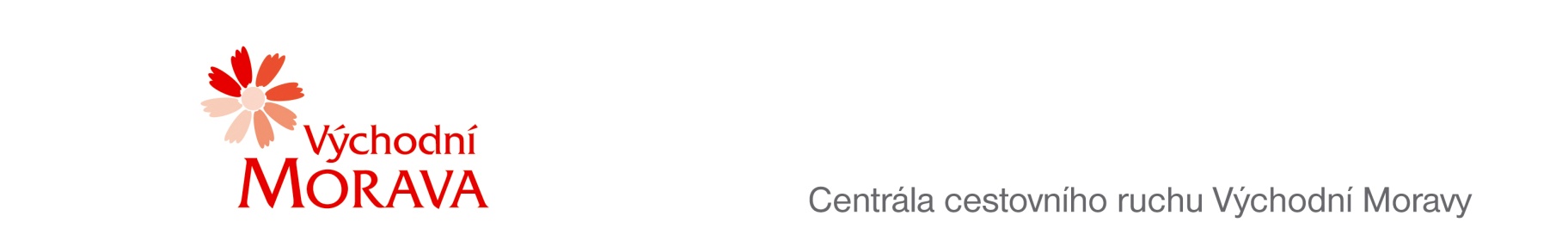 NAŠE ZNAČKA:	CCR/021/2019VYŘIZUJE:	Iveta MahdalováTEL.:		xxxxE-MAIL:		xxxxZLÍN DNE:	2.4.2019Objednávka č. CCR/021/2019Objednáváme u Vás podle platných zákonných směrnic o odběru, dodávce zboží a službách následující.Objednáváme u Vás prezentaci v rozsahu 20 stran – extra příloha Východní Morava v čísle 3/19 Mojí země, vychází 6.6.2019, za dohodnutou částku 50 000,- Kč + DPH.Fakturační údaje:	Centrála cestovního ruchu Východní Moravy, o.p.s.			J. A. Bati 5520, 761 90 Zlín			IČ: 27744485Bankovní spojení: Česká spořitelna, a.s.Číslo účtu: 2664062/0800			Nejsme plátci DPH.S pozdravem…………………………………..Mgr. Petra Psotkováředitelka